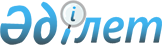 "2013-2015 жылдарға арналған аудандық бюджет туралы" аудандық мәслихаттың 2012 жылғы 20 желтоқсандағы кезекті XII сессиясының N 96 шешіміне өзгерістер енгізу туралы
					
			Күшін жойған
			
			
		
					Қызылорда облысы Сырдария аудандық мәслихатының 2013 жылғы 9 желтоқсандағы N 182 шешімі. Қызылорда облысының Әділет департаментінде 2013 жылғы 12 желтоқсанда N 4557 тіркелді. Шешімнің қабылдау мерзімінің өтуіне байланысты қолдану тоқтатылды (Қызылорда облысы Сырдария аудандық мәслихатының 2014 жылғы 27 қаңтардағы N 03-11/15 хатымен)      Ескерту. Шешімнің қабылдау мерзімінің өтуіне байланысты қолдану тоқтатылды (Қызылорда облысы Сырдария аудандық мәслихатының 27.01.2014 N 03-11/15 хатымен).      РҚАО ескертпесі:

      Мәтінде авторлық орфография және пунктуация сақталған.

      "Қазақстан Республикасының Бюджет кодексi" Қазақстан Республикасының 2008 жылғы 4 желтоқсандағы Кодексiне және "Қазақстан Республикасындағы жергiлiктi мемлекеттiк басқару және өзiн-өзi басқару туралы" Қазақстан Республикасының 2001 жылғы 23 қаңтардағы Заңының 6-бабының 1-тармағының 1) тармақшасына сәйкес Сырдария аудандық мәслихаты ШЕШІМ ҚАБЫЛДАДЫ:



      1. "2013-2015 жылдарға арналған аудандық бюджет туралы" аудандық мәслихаттың 2012 жылғы 20 желтоқсандағы кезекті ХІІ сессиясының N 96 шешіміне (нормативтік құқықтық актілерді мемлекеттік Тіркеу тізілімінде 2013 жылғы 08 қаңтарда N 4381 болып тіркелген, 2013 жылғы 12 қаңтарда "Тіршілік тынысы" газетінің N 4 жарияланған) мынадай өзгерістер енгізілсін:



      1-тармақтың 1) тармақшасы келесі редакцияда жазылсын:

      "кірістер – 4 924 430 мың теңге, оның ішінде:

      салықтық түсімдер бойынша – 2 171 568 мың теңге;

      салықтық емес түсімдер бойынша – 36 013 мың теңге;

      негізгі капиталды сатудан түсетін түсімдер бойынша – 11 707 мың теңге;

      трансферттер түсімдері бойынша – 2 705 142 мың теңге";

      1–тармақтың 2) тармақшасы келесі редакцияда жазылсын:

      "шығындар – 5 922 720 мың теңге";

      1–тармақтың 3) тармақшасы келесі редакцияда жазылсын:

      "таза бюджеттік кредит беру – 97 123 мың теңге";

      бюджеттік кредиттер - 109 053 мың теңге;

      бюджеттік кредиттерді өтеу - 11 930 мың теңге";

      1–тармақтың 4) тармақшасы келесі редакцияда жазылсын:

      "қаржы активтерімен жасалатын операциялар бойынша сальдо – 98 713 мың теңге, оның ішінде:

      қаржы активтерін сатып алу – 98 713 мың теңге;

      мемлекеттің қаржы активтерін сатудан түсетін түсімдер – 0";

      1–тармақтың 5) тармақшасы келесі редакцияда жазылсын:

      "бюджет тапшылығы (профициті) – (- 1 194 126) мың теңге";

      1–тармақтың 6) тармақшасы келесі редакцияда жазылсын:

      "бюджет тапшылығын қаржыландыру (профицитін пайдалану) –1 194 126 мың теңге".



      Аталған шешімнің 1–қосымшасы осы шешімнің 1–қосымшасына сәйкес редакцияда жазылсын.



      2. Осы шешім оның алғаш ресми жарияланған күнінен бастап қолданысқа енгізіледі және 2013 жылғы 1 қаңтардан бастап пайда болған қатынастарға таралады.      Аудандық мәслихаттың

      кезектен тыс ХХІV

      сессиясының төрағасы                        М. Бисенов      Аудандық мәслихаттың

      хатшысы                                     Б. Маншарипов      Сырдария аудандық мәслихаттың

2013 жылғы 09 желтоқсандағы

кезектен тыс ХХІV сессиясының N 182 шешіміне

1-қосымшаСырдария аудандық мәслихаттың

2012 жылғы 20 желтоқсандағы

кезекті ХІІ сессиясының N 96 шешіміне

1-қосымша        

2013 жылға арналған аудандық бюджет
					© 2012. Қазақстан Республикасы Әділет министрлігінің «Қазақстан Республикасының Заңнама және құқықтық ақпарат институты» ШЖҚ РМК
				СанатыСанатыСанатыСанатыСанатыСанатыСомасы, мың теңге
Сыныбы Сыныбы Сыныбы Сыныбы Сыныбы Кіші сыныбыКіші сыныбыКіші сыныбыКіші сыныбыЕрекшелігіЕрекшелігіЕрекшелігіАтауы
1. КІРІСТЕР 1. КІРІСТЕР 49244301Салықтық түсімдерСалықтық түсімдер217156801Табыс салығыТабыс салығы1600382Жеке табыс салығыЖеке табыс салығы16003801Төлем көзінен салық салынатын табыстардан ұсталатын жеке табыс салығы Төлем көзінен салық салынатын табыстардан ұсталатын жеке табыс салығы 14754502Төлем көзінен салық салынбайтын табыстардан ұсталатын жеке табыс салығы Төлем көзінен салық салынбайтын табыстардан ұсталатын жеке табыс салығы 1249303Әлеуметтiк салықӘлеуметтiк салық1444671Әлеуметтік салықӘлеуметтік салық14446701Әлеуметтік салық Әлеуметтік салық 14446704Меншікке салынатын салықтарМеншікке салынатын салықтар18339211Мүлікке салынатын салықтарМүлікке салынатын салықтар180899201Заңды тұлғалардың және жеке кәсіпкерлердің мүлкіне салынатын салықЗаңды тұлғалардың және жеке кәсіпкерлердің мүлкіне салынатын салық180829702Жеке тұлғалардың мүлкіне салынатын салық Жеке тұлғалардың мүлкіне салынатын салық 6953Жер салығыЖер салығы360001Ауыл шаруашылығы мақсатындағы жерлерде жеке тұлғалардан алынатын жер салығыАуыл шаруашылығы мақсатындағы жерлерде жеке тұлғалардан алынатын жер салығы13402Елді мекендер жерлеріне жеке тұлғалардан алынатын жер салығыЕлді мекендер жерлеріне жеке тұлғалардан алынатын жер салығы190603Өнеркәсіп, көлік, байланыс, қорғаныс жеріне және ауыл шаруашылығына арналмаған өзге де жерге салынатын жер салығыӨнеркәсіп, көлік, байланыс, қорғаныс жеріне және ауыл шаруашылығына арналмаған өзге де жерге салынатын жер салығы1605Су қорының жерлеріне салынатын жер салығыСу қорының жерлеріне салынатын жер салығы507Ауыл шаруашылығы мақсатындағы жерлерге заңды тұлғалардан, жеке кәсіпкерлерден, жеке нотариустар мен адвокаттардан алынатын жер салығыАуыл шаруашылығы мақсатындағы жерлерге заңды тұлғалардан, жеке кәсіпкерлерден, жеке нотариустар мен адвокаттардан алынатын жер салығы4708Елді мекендер жерлеріне заңды тұлғалардан, жеке кәсіпкерлерден, жеке нотариустар мен адвокаттардан алынатын жер салығыЕлді мекендер жерлеріне заңды тұлғалардан, жеке кәсіпкерлерден, жеке нотариустар мен адвокаттардан алынатын жер салығы14924Көлік құралдарына салынатын салықКөлік құралдарына салынатын салық2045401Заңды тұлғалардан көлік құралдарына салынатын салықЗаңды тұлғалардан көлік құралдарына салынатын салық218302Жеке тұлғалардан көлік құралдарына салынатын салықЖеке тұлғалардан көлік құралдарына салынатын салық182715Бірыңғай жер салығыБірыңғай жер салығы87501Бірыңғай жер салығыБірыңғай жер салығы87505Тауарларға, жұмыстарға және қызметтер көрсетуге салынатын iшкi салықтарТауарларға, жұмыстарға және қызметтер көрсетуге салынатын iшкi салықтар294202АкциздерАкциздер146496Заңды және жеке тұлғалар бөлшек саудада өткізетін, сондай-ақ өзінің өндірістік мұқтаждарына пайдаланылатын бензин (авиациялықты қоспағанда)Заңды және жеке тұлғалар бөлшек саудада өткізетін, сондай-ақ өзінің өндірістік мұқтаждарына пайдаланылатын бензин (авиациялықты қоспағанда)85097Заңды және жеке тұлғаларға бөлшек саудада өткізетін, сондай-ақ өз өндірістік мұқтаждарына пайдаланылатын дизель отыныЗаңды және жеке тұлғаларға бөлшек саудада өткізетін, сондай-ақ өз өндірістік мұқтаждарына пайдаланылатын дизель отыны6143Табиғи және басқа да ресурстарды пайдаланғаны үшiн түсетiн түсiмдерТабиғи және басқа да ресурстарды пайдаланғаны үшiн түсетiн түсiмдер2416815Жер учаскелерін пайдаланғаны үшін төлемЖер учаскелерін пайдаланғаны үшін төлем241684Кәсiпкерлiк және кәсiби қызметтi жүргiзгенi үшiн алынатын алымдарКәсiпкерлiк және кәсiби қызметтi жүргiзгенi үшiн алынатын алымдар377901Жеке кәсіпкерлерді мемлекеттік тіркегені үшін алынатын алымЖеке кәсіпкерлерді мемлекеттік тіркегені үшін алынатын алым29202Жекелеген қызмет түрлерiмен айналысу құқығы үшiн алынатын лицензиялық алымЖекелеген қызмет түрлерiмен айналысу құқығы үшiн алынатын лицензиялық алым52703Заңды тұлғаларды мемлекеттік тіркегені және филиалдар мен өкілдіктерді есептік тіркегені, сондай-ақ оларды қайта тіркегені үшін алымЗаңды тұлғаларды мемлекеттік тіркегені және филиалдар мен өкілдіктерді есептік тіркегені, сондай-ақ оларды қайта тіркегені үшін алым19205Жылжымалы мүлікті кепілдікке салуды мемлекеттік тіркегені және кеменiң немесе жасалып жатқан кеменiң ипотекасы үшін алынатын алымЖылжымалы мүлікті кепілдікке салуды мемлекеттік тіркегені және кеменiң немесе жасалып жатқан кеменiң ипотекасы үшін алынатын алым2314Көлік құралдарын мемлекеттік тіркегені, сондай-ақ оларды қайта тіркегені үшін алымКөлік құралдарын мемлекеттік тіркегені, сондай-ақ оларды қайта тіркегені үшін алым6318Жылжымайтын мүлікке және олармен мәміле жасау құқығын мемлекеттік тіркегені үшін алынатын алымЖылжымайтын мүлікке және олармен мәміле жасау құқығын мемлекеттік тіркегені үшін алынатын алым266220Сыртқы (көрнекі) жарнаманы аудандық маңызы бар қалалар, ауылдар, кенттер, ауылдық округтер аумақтары арқылы өтетін облыстық маңызы бар жалпыға ортақ пайдаланылатын автомобиль жолдарының бөлiнген белдеуiндегі жарнаманы тұрақты орналастыру объектілерінде орналастырғаны үшін төлемақыны қоспағанда, сыртқы (көрнекi) жарнаманы облыстық маңызы бар жалпыға ортақ пайдаланылатын автомобиль жолдарының бөлiнген белдеуiндегі жарнаманы тұрақты орналастыру объектілерінде орналастырғаны үшiн төлемақыСыртқы (көрнекі) жарнаманы аудандық маңызы бар қалалар, ауылдар, кенттер, ауылдық округтер аумақтары арқылы өтетін облыстық маңызы бар жалпыға ортақ пайдаланылатын автомобиль жолдарының бөлiнген белдеуiндегі жарнаманы тұрақты орналастыру объектілерінде орналастырғаны үшін төлемақыны қоспағанда, сыртқы (көрнекi) жарнаманы облыстық маңызы бар жалпыға ортақ пайдаланылатын автомобиль жолдарының бөлiнген белдеуiндегі жарнаманы тұрақты орналастыру объектілерінде орналастырғаны үшiн төлемақы205Ойын бизнесіне салықОйын бизнесіне салық902Тіркелген салықТіркелген салық907Басқа да салықтарБасқа да салықтар201Басқа да салықтарБасқа да салықтар2010Жергілікті бюджетке түсетін өзге де салық түсімдеріЖергілікті бюджетке түсетін өзге де салық түсімдері2008Заңдық мәнді іс-әрекеттерді жасағаны және (немесе) оған уәкілеттігі бар мемлекеттік органдар немесе лауазымды адамдар құжаттар бергені үшін алынатын міндетті төлемдерЗаңдық мәнді іс-әрекеттерді жасағаны және (немесе) оған уәкілеттігі бар мемлекеттік органдар немесе лауазымды адамдар құжаттар бергені үшін алынатын міндетті төлемдер37021Мемлекеттік бажМемлекеттік баж370202Мемлекеттік мекемелерге сотқа берілетін талап арыздарынан алынатын мемлекеттік бажды қоспағанда, мемлекеттік баж сотқа берілетін талап арыздардан, ерекше талап ету істері арыздарынан, ерекше жүргізілетін істер бойынша арыздардан (шағымдардан), сот бұйрығын шығару туралы өтініштерден, атқару парағының дубликатын беру туралы шағымдардан, аралық (төрелік) соттардың және шетелдік соттардың шешімдерін мәжбүрлеп орындауға атқару парағын беру туралы шағымдардың, сот актілерінің атқару парағының және өзге де құжаттардың көшірмелерін қайта беру туралы шағымдардан алынадыМемлекеттік мекемелерге сотқа берілетін талап арыздарынан алынатын мемлекеттік бажды қоспағанда, мемлекеттік баж сотқа берілетін талап арыздардан, ерекше талап ету істері арыздарынан, ерекше жүргізілетін істер бойынша арыздардан (шағымдардан), сот бұйрығын шығару туралы өтініштерден, атқару парағының дубликатын беру туралы шағымдардан, аралық (төрелік) соттардың және шетелдік соттардың шешімдерін мәжбүрлеп орындауға атқару парағын беру туралы шағымдардың, сот актілерінің атқару парағының және өзге де құжаттардың көшірмелерін қайта беру туралы шағымдардан алынады244604Азаматтық хал актiлерiн тiркегенi үшiн, сондай-ақ азаматтарға азаматтық хал актiлерiн тiркеу туралы куәлiктердi және азаматтық хал актiлерi жазбаларын өзгертуге, толықтыруға және қалпына келтiруге байланысты куәлiктердi қайтадан бергенi үшiн мемлекеттік бажАзаматтық хал актiлерiн тiркегенi үшiн, сондай-ақ азаматтарға азаматтық хал актiлерiн тiркеу туралы куәлiктердi және азаматтық хал актiлерi жазбаларын өзгертуге, толықтыруға және қалпына келтiруге байланысты куәлiктердi қайтадан бергенi үшiн мемлекеттік баж83308Тұрғылықты жерiн тiркегенi үшiн мемлекеттік бажТұрғылықты жерiн тiркегенi үшiн мемлекеттік баж28810Жеке және заңды тұлғалардың азаматтық, қызметтік қаруының (аңшылық суық қаруды, белгі беретін қаруды, ұңғысыз атыс қаруын, механикалық шашыратқыштарды, көзден жас ағызатын немесе тітіркендіретін заттар толтырылған аэрозольді және басқа құрылғыларды, үрлемелі қуаты 7,5 Дж-дан аспайтын пневматикалық қаруды қоспағанда және калибрі 4,5 мм-ге дейінгілерін қоспағанда) әрбір бірлігін тіркегені және қайта тіркегені үшін алынатын мемлекеттік бажЖеке және заңды тұлғалардың азаматтық, қызметтік қаруының (аңшылық суық қаруды, белгі беретін қаруды, ұңғысыз атыс қаруын, механикалық шашыратқыштарды, көзден жас ағызатын немесе тітіркендіретін заттар толтырылған аэрозольді және басқа құрылғыларды, үрлемелі қуаты 7,5 Дж-дан аспайтын пневматикалық қаруды қоспағанда және калибрі 4,5 мм-ге дейінгілерін қоспағанда) әрбір бірлігін тіркегені және қайта тіркегені үшін алынатын мемлекеттік баж1712Қаруды және оның оқтарын сақтауға немесе сақтау мен алып жүруге, тасымалдауға, Қазақстан Республикасының аумағына әкелуге және Қазақстан Республикасынан әкетуге рұқсат бергені үшін алынатын мемлекеттік бажҚаруды және оның оқтарын сақтауға немесе сақтау мен алып жүруге, тасымалдауға, Қазақстан Республикасының аумағына әкелуге және Қазақстан Республикасынан әкетуге рұқсат бергені үшін алынатын мемлекеттік баж9521Тракторшы-машинистің куәлігі берілгені үшін алынатын мемлекеттік бажТракторшы-машинистің куәлігі берілгені үшін алынатын мемлекеттік баж232Салықтық емес түсімдерСалықтық емес түсімдер3601301Мемлекеттік меншіктен түсетін кірістерМемлекеттік меншіктен түсетін кірістер355Мемлекет меншігіндегі мүлікті жалға беруден түсетін кірістерМемлекет меншігіндегі мүлікті жалға беруден түсетін кірістер3108Аудандық маңызы бар қала, ауыл, кент, ауылдық округ әкімдерінің басқаруындағы мемлекеттік мүлікті жалға беруден түсетін кірістерді қоспағанда ауданның (облыстық маңызы бар қаланың) коммуналдық меншігіндегі мүлікті жалға беруден түсетін кірістерАудандық маңызы бар қала, ауыл, кент, ауылдық округ әкімдерінің басқаруындағы мемлекеттік мүлікті жалға беруден түсетін кірістерді қоспағанда ауданның (облыстық маңызы бар қаланың) коммуналдық меншігіндегі мүлікті жалға беруден түсетін кірістер317Мемлекеттік бюджеттен берілген кредиттер бойынша сыйақыларМемлекеттік бюджеттен берілген кредиттер бойынша сыйақылар413Жеке тұлғаларға жергілікті бюджеттен берілген бюджеттік кредиттер бойынша сыйақыларЖеке тұлғаларға жергілікті бюджеттен берілген бюджеттік кредиттер бойынша сыйақылар406Басқа да салықтық емес түсімдерБасқа да салықтық емес түсімдер359781Басқа да салықтық емес түсімдерБасқа да салықтық емес түсімдер3597809Жергіліктік бюджетке түсетін салықтық емес басқа да түсімдерЖергіліктік бюджетке түсетін салықтық емес басқа да түсімдер359783Негізгі капиталды сатудан түсетін түсімдерНегізгі капиталды сатудан түсетін түсімдер1170703Жерді және материалдық емес активтерді сатуЖерді және материалдық емес активтерді сату117071Жерді сатуЖерді сату391301Жер учаскелерін сатудан түсетін түсімдерЖер учаскелерін сатудан түсетін түсімдер39132Материалдық емес активтерді сату Материалдық емес активтерді сату 779402Жер учаскелерін жалдау құқығын сатқаны үшін төлемЖер учаскелерін жалдау құқығын сатқаны үшін төлем77944Трансферттер түсіміТрансферттер түсімі270514202Мемлекеттiк басқарудың жоғары тұрған органдарынан түсетiн трансферттерМемлекеттiк басқарудың жоғары тұрған органдарынан түсетiн трансферттер27051422Облыстық бюджеттен түсетiн трансферттерОблыстық бюджеттен түсетiн трансферттер270514201Ағымдағы нысаналы трансферттерАғымдағы нысаналы трансферттер62667002Нысаналы даму трансферттеріНысаналы даму трансферттері38564703СубвенцияларСубвенциялар1692825Функционалдық топФункционалдық топФункционалдық топФункционалдық топФункционалдық топФункционалдық топКіші функцияКіші функцияКіші функцияКіші функцияКіші функцияБағдарламалардың әкiмшiсiБағдарламалардың әкiмшiсiБағдарламалардың әкiмшiсiБағдарламалардың әкiмшiсiБағдарламаБағдарламаБағдарламаКіші бағдарламаКіші бағдарламаАтауы
2. ШЫҒЫНДАР592272001Жалпы сипаттағы мемлекеттiк қызметтер5012041Мемлекеттiк басқарудың жалпы функцияларын орындайтын өкiлдi, атқарушы және басқа органдар421264112Аудан (облыстық маңызы бар қала) мәслихатының аппараты21564001Аудан (облыстық маңызы бар қала) мәслихатының қызметін қамтамасыз ету жөніндегі қызметтер20429003Мемлекеттік органның күрделі шығыстары1135122Аудан (облыстық маңызы бар қала) әкімінің аппараты90613001Аудан (облыстық маңызы бар қала) әкімінің қызметін қамтамасыз ету жөніндегі қызметтер83506002Ақпараттық жүйелер құру2816003Мемлекеттік органның күрделі шығыстары4291123Қаладағы аудан, аудандық маңызы бар қала, кент, ауыл, ауылдық округ әкімінің аппараты309087001Қаладағы аудан, аудандық маңызы бар қала, кент, ауыл, ауылдық округ әкімінің қызметін қамтамасыз ету жөніндегі қызметтер251523011Республикалық бюджеттен берілетін трансферттер есебінен7265015Жергілікті бюджет қаражаты есебінен 244258022Мемлекеттік органның күрделі шығыстары52996015Жергілікті бюджет қаражаты есебінен 52996032Ведомстволық бағыныстағы мемлекеттік мекемелерінің және ұйымдарының күрделі шығыстары45682Қаржылық қызмет18080452Ауданның (облыстық маңызы бар қаланың) қаржы бөлімі18080001Ауданның (облыстық маңызы бар қаланың) бюджеттің орындау және ауданның (облыстық маңызы бар қаланың) коммуналдық меншігін басқару саласындағы мемлекеттік саясатты іске асыру жөніндегі қызметтер16397003Салық салу мақсатында мүлікті бағалауды жүргізу1122011Коммуналдық меншікке түскен мүлікті есепке алу, сақтау, бағалау және сату5615Жоспарлау және статистикалық қызмет22017453Ауданның (облыстық маңызы бар қаланың) экономика және бюджеттік жоспарлау бөлімі22017001Экономикалық саясатты, мемлекеттік жоспарлау жүйесін қалыптастыру және дамыту және ауданды (облыстық маңызы бар қаланы) басқару саласындағы мемлекеттік саясатты іске асыру жөніндегі қызметтер21974004Мемлекеттік органның күрделі шығыстары439Жалпы сипаттағы өзге де мемлекеттік қызметтер39843467Ауданның (облыстық маңызы бар қаланың) құрылыс бөлімі39843040Мемлекеттік органдардың объектілерін дамыту3984302Қорғаныс65351Әскери мұқтаждар5781122Аудан (облыстық маңызы бар қала) әкімінің аппараты5781005Жалпыға бірдей әскери міндетті атқару шеңберіндегі іс-шаралар57812Төтенше жағдайлар жөнiндегi жұмыстарды ұйымдастыру754122Аудан (облыстық маңызы бар қала) әкімінің аппараты754006Аудан (облыстық маңызы бар қала) ауқымындағы төтенше жағдайлардың алдын алу және оларды жою75403Қоғамдық тәртіп, қауіпсіздік, құқықтық, сот, қылмыстық-атқару қызметі27619Қоғамдық тәртіп және қауіпсіздік саласындағы басқа да қызметтер2761458Ауданның (облыстық маңызы бар қаланың) тұрғын үй-коммуналдық шаруашылығы, жолаушылар көлігі және автомобиль жолдары бөлімі2761021Елдi мекендерде жол жүрісі қауiпсiздiгін қамтамасыз ету276104Бiлiм беру29538371Мектепке дейінгі тәрбиелеу және окыту367057123Қаладағы аудан, аудандық маңызы бар қала, кент, ауыл, ауылдық округ әкімінің аппараты51222004Мектепке дейінгі тәрбие ұйымдарының қызметін қамтамасыз ету51222015Жергілікті бюджет қаражаты есебінен 51222464Ауданның (облыстық маңызы бар қаланың) білім бөлімі315835009Мектепке дейінгі тәрбие ұйымдарының қызметін қамтамасыз ету315835011Республикалық бюджеттен берілетін трансферттер есебінен7813015Жергілікті бюджет қаражаты есебінен 3080222Бастауыш, негізгі орта және жалпы орта білім беру2173727123Қаладағы аудан, аудандық маңызы бар қала, кент, ауыл, ауылдық округ әкімінің аппараты3086005Ауылдық (селолық) жерлерде балаларды мектепке дейін тегін алып баруды және кері алып келуді ұйымдастыру3086464Ауданның (облыстық маңызы бар қаланың) білім бөлімі2170641003Жалпы білім беру2055460011Республикалық бюджеттен берілетін трансферттер есебінен105274015Жергілікті бюджет қаражаты есебінен1950186006Балаларға қосымша білім беру1151819Білім беру саласындағы өзге де қызметтер413053464Ауданның (облыстық маңызы бар қаланың) білім бөлімі296005001Жергілікті деңгейде білім беру саласындағы мемлекеттік саясатты іске асыру жөніндегі қызметтер22808005Ауданның (облыстық маңызы бар қаланың) мемлекеттік білім беру мекемелер үшін оқулықтар мен оқу-әдiстемелiк кешендерді сатып алу және жеткізу24266007Аудандық (қалалық) ауқымдағы мектеп олимпиадаларын және мектептен тыс іс-шараларды өткiзу1783012Мемлекеттік органның күрделі шығыстары551015Жетім баланы (жетім балаларды) және ата-аналарының қамқорынсыз қалған баланы (балаларды) күтіп-ұстауға асыраушыларына ай сайынғы ақшалай қаражат төлемдері6833015011Республикалық бюджеттен берілетін трансферттер есебінен6833020Үйде оқытылатын мүгедек балаларды жабдықпен, бағдарламалық қамтыммен қамтамасыз ету 14450020011Республикалық бюджеттен берілетін трансферттер есебінен14450067Ведомстволық бағыныстағы мемлекеттік мекемелерінің және ұйымдарының күрделі шығыстары225314011Республикалық бюджеттен берілетін трансферттер есебінен12291015Жергілікті бюджет қаражаты есебінен213023467Ауданның (облыстық маңызы бар қаланың) құрылыс бөлімі117048037Білім беру объектілерін салу және реконструкциялау117048015Жергілікті бюджет қаражаты есебінен 11704806Әлеуметтiк көмек және әлеуметтiк қамсыздандыру2366202Әлеуметтiк көмек200979451Ауданның (облыстық маңызы бар қаланың) жұмыспен қамту және әлеуметтік бағдарламалар бөлімі200979002Еңбекпен қамту бағдарламасы53341100Қоғамдық жұмыстар53341004Ауылдық жерлерде тұратын денсаулық сақтау, білім беру, әлеуметтік қамтамасыз ету, мәдениет, спорт және ветеринар мамандарына отын сатып алуға Қазақстан Республикасының заңнамасына сәйкес әлеуметтік көмек көрсету16982005Мемлекеттік атаулы әлеуметтік қөмек319015Жергілікті бюджет қаражаты есебінен 319006Тұрғын үй көмегі11665007Жергілікті өкілетті органдардың шешімі бойынша мұқтаж азаматтардың жекелеген топтарына әлеуметтік көмек27959028Облыстық бюджеттен берілетін трансферттер есебінен21972029Ауданның (облыстық маңызы бар қаланың) бюджет қаражаты есебінен59870091999 жылдың 26 шілдесінде "Отан", "Даңқ" ордендерімен марапатталған, "Халық Қаһарманы" атағын және республиканың құрметті атақтарын алған азаматтарды әлеуметтік қолдау166010Үйден тәрбиеленіп оқытылатын мүгедек балаларды материалдық қамтамасыз ету1636014Мұқтаж азаматтарға үйде әлеуметтік көмек көрсету31810011Республикалық бюджеттен берілетін трансферттер есебінен 5270015Жергілікті бюджет қаражаты есебінен2654001618 жасқа дейіні балаларға мемлекеттік жәрдемақылар35472017Мүгедектерді оңалту жеке бағдарламасына сәйкес, мұқтаж мүгедектерді міндетті гигиеналық құралдармен және ымдау тілі мамандарының қызмет көрсетуін, жеке көмекшілермен қамтамасыз ету216299Әлеуметтiк көмек және әлеуметтiк қамтамасыз ету салаларындағы өзге де қызметтер35641451Ауданның (облыстық маңызы бар қаланың) жұмыспен қамту және әлеуметтік бағдарламалар бөлімі35641001Жергілікті деңгейде халық үшін әлеуметтік бағдарламаларды жұмыспен қамтуды қамтамасыз етуді іске асыру саласындағы мемлекеттік саясатты іске асыру жөніндегі қызметтер31124011Жәрдемақыларды және басқа да әлеуметтік төлемдерді есептеу, төлеу мен жеткізу бойынша қызметтерге ақы төлеу1466021Мемлекеттік органның күрделі шығыстары305107Тұрғын үй - коммуналдық шаруашылық7847501Тұрғын үй шаруашылығы18091123Қаладағы аудан, аудандық маңызы бар қала, кент, ауыл, ауылдық округ әкімінің аппараты30007Аудандық маңызы бар қаланың, кенттің, ауылдың (селоның), ауылдық (селолық) округтің мемлекеттік тұрғын үй қорының сақталуын ұйымдастыру30458Ауданның (облыстық маңызы бар қаланың) тұрғын үй-коммуналдық шаруашылығы, жолаушылар көлігі және автомобиль жолдары бөлімі5563031Кондоминиум объектісіне техникалық паспорттар дайындау431041Жұмыспен қамту-2020 жол картасы бойынша қалаларды және ауылдық елді мекендерді дамыту шеңберінде объектілерді жөндеу және абаттандыру5132015Жергілікті бюджет қаражаты есебінен 5132467Ауданның (облыстық маңызы бар қаланың) құрылыс бөлімі12498003Мемлекеттік коммуналдық тұрғын үй қорының тұрғын үйін жобалау,салу және (немесе) сатып алу8438015Жергілікті бюджет қаражаты есебінен 8438004Инженерлік коммуникациялық инфрақұрылымды жобалау, дамыту, жайластыру және (немесе) сатып алу4060015Жергілікті бюджет қаражаты есебінен 40602Коммуналдық шаруашылық501691458Ауданның (облыстық маңызы бар қаланың) тұрғын үй-коммуналдық шаруашылығы, жолаушылар көлігі және автомобиль жолдары бөлімі95346012Сумен жабдықтау және су бөлу жүйесінің қызмет етуі17530028Коммуналдық шаруашылығын дамыту77816015Жергілікті бюджет қаражаты есебінен 77816467Ауданның (облыстық маңызы бар қаланың) құрылыс бөлімі406345005Коммуналдық шаруашылығын дамыту6497015Жергілікті бюджет қаражаты есебінен 6497006Сумен жабдықтау және су бұру жүйесін дамыту399848011Республикалық бюджеттен берілетін трансферттер есебiнен 332358015Жергілікті бюджет қаражаты есебінен 674903Елді мекендерді көркейту264968123Қаладағы аудан, аудандық маңызы бар қала, кент, ауыл, ауылдық округ әкімінің аппараты252038008Елді мекендерде көшелерді жарықтандыру50368009Елді мекендердің санитариясын қамтамасыз ету13943011Елді мекендерді абаттандыру мен көгалдандыру187727458Ауданның (облыстық маңызы бар қаланың) тұрғын үй-коммуналдық шаруашылығы, жолаушылар көлігі және автомобиль жолдары бөлімі12930015Елдi мекендердегі көшелердi жарықтандыру7573018Елдi мекендердi абаттандыру және көгалдандыру535708Мәдениет, спорт, туризм және ақпараттық кеңістiк6282311Мәдениет саласындағы қызмет174141123Қаладағы аудан, аудандық маңызы бар қала, кент, ауыл, ауылдық округ әкімінің аппараты28999006Жергілікті деңгейде мәдени - демалыс жұмыстарын қолдау28999455Ауданның (облыстық маңызы бар қаланың) мәдениет және тілдерді дамыту бөлімі130814003Мәдени-демалыс жұмысын қолдау130814467Ауданның (облыстық маңызы бар қаланың) құрылыс бөлімі14328011Мәдениет объектілерін дамыту14328015Жергілікті бюджет қаражаты есебінен143282Спорт 271423465Ауданның (облыстық маңызы бар қаланың) дене шынықтыру және спорт бөлімі55203006Аудандық (облыстық маңызы бар қалалық) деңгейде спорттық жарыстар өткiзу10029007Әртүрлi спорт түрлерi бойынша аудан (облыстық маңызы бар қала) құрама командаларының мүшелерiн дайындау және олардың облыстық спорт жарыстарына қатысуы45174467Ауданның (облыстық маңызы бар қаланың) құрылыс бөлімі216220008Спорт және туризм объектілерін дамыту216220015Жергілікті бюджет қаражаты есебінен2162203Ақпараттық кеңiстiк70500455Ауданның (облыстық маңызы бар қаланың) мәдениет және тілдерді дамыту бөлімі43521006Аудандық (қалалық) кiтапханалардың жұмыс iстеуi42437007Мемлекеттік тілді және Қазақстан халықтарының басқа да тілдерін дамыту1084456Ауданның (облыстық маңызы бар қаланың) ішкі саясат бөлімі26979002Газеттер мен журналдар арқылы мемлекеттік ақпараттық саясат жүргізу жөніндегі қызметтер14000005Телерадио хабарларын тарату арқылы мемлекеттік ақпараттық саясатты жүргізу жөніндегі қызметтер129799Мәдениет, спорт, туризм және ақпараттық кеңiстiктi ұйымдастыру жөнiндегi өзге де қызметтер112167455Ауданның (облыстық маңызы бар қаланың) мәдениет және тілдерді дамыту бөлімі53263001Жергілікті деңгейде тілдерді және мәдениетті дамыту саласындағы мемлекеттік саясатты іске асыру жөніндегі қызметтер12983032Ведомстволық бағыныстағы мемлекеттік мекемелерінің және ұйымдарының күрделі шығыстары40280456Ауданның (облыстық маңызы бар қаланың) ішкі саясат бөлімі28675001Жергілікті деңгейде ақпарат, мемлекеттілікті нығайту және азаматтардың әлеуметтік сенімділігін қалыптастыру саласында мемлекеттік саясатты іске асыру жөніндегі қызметтер28164006Мемлекеттік органның күрделі шығыстары511465Ауданның (облыстық маңызы бар қаланың) дене шынықтыру және спорт бөлімі30229001Жергілікті деңгейде дене шынықтыру және спорт саласындағы мемлекеттік саясатты іске асыру жөніндегі қызметтер18862004Мемлекеттік органның күрделі шығыстары1136710Ауыл, су, орман, балық шаруашылығы, ерекше қорғалатын табиғи аумақтар, қоршаған ортаны және жануарлар дүниесін қорғау, жер қатынастары1504791Ауыл шаруашылығы87371462Ауданның (облыстық маңызы бар қаланың) ауыл шаруашылығы бөлімі32340001Жергілікті деңгейде ауыл шаруашылығы саласындағы мемлекеттік саясатты іске асыру жөніндегі қызметтер19096011Республикалық бюджеттен берілетін трансферттер есебінен518015Жергілікті бюджет қаражаты есебінен18578099Мамандардың әлеуметтік көмек көрсетуі жөніндегі шараларды іске асыру13244011Республикалық бюджеттен берілетін трансферттер есебінен13244467Ауданның (облыстық маңызы бар қаланың) құрылыс бөлімі36002010Ауыл шаруашылығы объектілерін дамыту36002473Ауданның (облыстық маңызы бар қаланың) ветеринария бөлімі19029001Жергілікті деңгейде ветеринария саласындағы мемлекеттік саясатты іске асыру жөніндегі қызметтер12032003Мемлекеттік органның күрделі шығыстары 145007Қаңғыбас иттер мен мысықтарды аулауды және жоюды ұйымдастыру2000009Жануарлардың энзоотиялық аурулары бойынша ветеринариялық іс-шараларды жүргізу3687010Ауыл шаруашылығы жануарларын бірдейлендіру жөніндегі іс-шараларды жүргізу11656Жер қатынастары19674463Ауданның (облыстық маңызы бар қаланың) жер қатынастары бөлімі19674001Аудан (облыстық маңызы бар қала) аумағында жер қатынастарын реттеу саласындағы мемлекеттік саясатты іске асыру жөніндегі қызметтер17335004Жердi аймақтарға бөлу жөнiндегi жұмыстарды ұйымдастыру1274007Мемлекеттік органның күрделі шығыстары10659Ауыл, су, орман, балық шаруашылығы және қоршаған ортаны қорғау мен жер қатынастары саласындағы өзге де қызметтер43434473Ауданның (облыстық маңызы бар қаланың) ветеринария бөлімі43434011Эпизоотияға қарсы іс - шаралар жүргізу43434011Республикалық бюджеттен берілетін трансферттер есебінен4343411Өнеркәсіп, сәулет, қала құрылысы және құрылыс қызметі435772Сәулет, қала құрылысы және құрылыс қызметі43577467Ауданның (облыстық маңызы бар қаланың) құрылыс бөлімі21056001Жергілікті деңгейде құрылыс саласындағы мемлекеттік саясатты іске асыру жөніндегі қызметтер20906017Мемлекеттік органның күрделі шығыстары150468Ауданның (облыстық маңызы бар қаланың) сәулет және қала құрылысы бөлімі22521001Жергілікті деңгейде сәулет және қала құрылысы саласындағы мемлекеттік саясатты іске асыру жөніндегі қызметтер10861003Ауданың қала құрлысы даму аумағын және елді мекендердің бас жоспарлары схемаларын әзірлеу11501004Мемлекеттік органның күрделі шығыстары15912Көлiк және коммуникация5109901Автомобиль көлiгi507240458Ауданның (облыстық маңызы бар қаланың) тұрғын үй-коммуналдық шаруашылығы, жолаушылар көлігі және автомобиль жолдары бөлімі507240022Көлік инфрақұрылымын дамыту35525015Жергілікті бюджет қаражаты есебінен 35525023Автомобиль жолдарының жұмыс істеуін қамтамасыз ету378886045Аудандық маңызы бар автомобиль жолдарын және елді-мекендердің көшелерін күрделі және орташа жөндеу92829011Республикалық бюджеттен берілетін трансферттер есебiнен928299Көлiк және коммуникациялар саласындағы өзге де қызметтер3750458Ауданның (облыстық маңызы бар қаланың) тұрғын үй-коммуналдық шаруашылығы, жолаушылар көлігі және автомобиль жолдары бөлімі3750024Кентiшiлiк (қалаiшiлiк), қала маңындағы ауданiшiлiк қоғамдық жолаушылар тасымалдарын ұйымдастыру375013Өзгелер802463Кәсiпкерлiк қызметтi қолдау және бәсекелестікті қорғау11468493Ауданның (облыстық маңызы бар қаланың) кәсіпкерлік, өнеркәсіп және туризм бөлімі 11468001Жергілікті деңгейде кәсіпкерлікті, өнеркәсіпті және туризмді дамыту саласындағы мемлекеттік саясатты іске асыру жөніндегі қызметтер10164006Кәсіпкерлік қызметті қолдау13049Өзгелер68778123Қаладағы аудан, аудандық маңызы бар қала, кент, ауыл, ауылдық округ әкімінің аппараты26933040"Өңірлерді дамыту" бағдарламасы шеңберінде өңірлердің экономикалық дамуына жәрдемдесу жөніндегі шараларды іске асыру26933011Республикалық бюджеттен берілетін трансферттер есебiнен26933452Ауданның (облыстық маңызы бар қаланың) қаржы бөлімі25838012Ауданның (облыстық маңызы бар қаланың) жергілікті атқарушы органының резерві 25838100Ауданның (облыстық маңызы бар қаланың) аумағындағы табиғи және техногендік сипаттағы төтенше жағдайларды жоюға арналған ауданның (облыстық маңызы бар қаланың) жергілікті атқарушы органының төтенше резерві 1300101Шұғыл шығындарға арналған ауданның (облыстық маңызы бар қаланың) жергілікті атқарушы органының резерві6000102Соттардың шешiмдерi бойынша мiндеттемелердi орындауға арналған ауданның (облыстық маңызы бар қаланың) жергілікті атқарушы органының резерві18538458Ауданның (облыстық маңызы бар қаланың) тұрғын үй-коммуналдық шаруашылығы, жолаушылар көлігі және автомобиль жолдары бөлімі16007001Жергілікті деңгейде тұрғын үй - коммуналдық шаруашылығы, жолаушылар көлігі және автомобиль жолдары саласындағы мемлекеттік саясатты іске асыру жөніндегі қызметтер15687013Мемлекеттік органның күрделі шығыстары32014Борышқа қызмет көрсету271Борышқа қызмет көрсету27452Ауданның (облыстық маңызы бар қаланың) қаржы бөлімі27013Жергілікті атқарушы органдардың облыстық бюджеттен қарыздар бойынша сыйақылар мен өзге де төлемдерді төлеу бойынша борышына қызмет көрсету2715Трансферттер234631Трансферттер23463452Ауданның (облыстық маңызы бар қаланың) қаржы бөлімі23463006Пайдаланылмаған (толық пайдаланылмаған) нысаналы трансферттерді қайтару19368016Мақсатқа сай пайдаланылмаған нысаналы трансферттерді қайтару140024Мемлекеттік органдардың функцияларын мемлекеттік басқарудың төмен тұрған деңгейлерінен жоғарғы деңгейлерге беруге байланысты жоғары тұрған бюджеттерге берілетін ағымдағы нысаналы трансферттер39553. Таза бюджеттік кредиттеу97123Бюджеттік кредиттер10905310Ауыл, су, орман, балық шаруашылығы, ерекше қорғалатын табиғи аумақтар, қоршаған ортаны және жануарлар дүниесін қорғау, жер қатынастары109053462Ауданның (облыстық маңызы бар қаланың) ауыл шаруашылығы бөлімі109053008Ауылдық елді мекендердің әлеуметтік саласының мамандарын әлеуметтік қолдау шараларын іске асыру үшін бюджеттік кредиттер109053013Республикалық бюджеттен берілген кредиттер есебінен1090535Бюджеттік кредиттерді өтеу1193001Бюджеттік кредиттерді өтеу119301Мемлекеттік бюджеттен берілген бюджеттік кредиттерді өтеу1193013Жеке тұлғаларға жергілікті бюджеттен берілген бюджеттік кредиттерді өтеу119304. Қаржы активтерімен операциялар бойынша сальдо98713Қаржы активтерін сатып алу98713458Ауданның (облыстық маңызы бар қаланың) тұрғын үй-коммуналдық шаруашылығы, жолаушылар көлігі және автомобиль жолдары бөлімі98713065Заңды тұлғалардың жарғылық капиталын қалыптастыру немесе ұлғайту98713Мемлекеттің қаржы активтерін сатудан түсетін түсімдер05. Бюджет тапшылығы (профициті)-11941266. Бюджет тапшылығын қаржыландыру (профицитін пайдалану)11941267Қарыздар түсімі10905301Мемлекеттік ішкі қарыздар1090532Қарыздар алу келісім - шарттары10905303Ауданның (облыстық маңызы бар қаланың) жергілікті атқарушы органы алатын қарыздар10905316Қарыздарды өтеу119301Қарыздарды өтеу11930452Ауданның (облыстық маңызы бар қаланың) қаржы бөлімі11930008Жергілікті атқарушы органның жоғары тұрған бюджет алдындағы борышын өтеу119308Бюджет қаражаттарының пайдаланылатын қалдықтары109700301Бюджет қаражаты қалдықтары10970031Бюджет қаражатының бос қалдықтары109700301Бюджет қаражатының бос қалдықтары1097003